Māui Ihumanea: Te Ngohe Whakatānga 3:Te Waihanga Mahere mō te Whakatā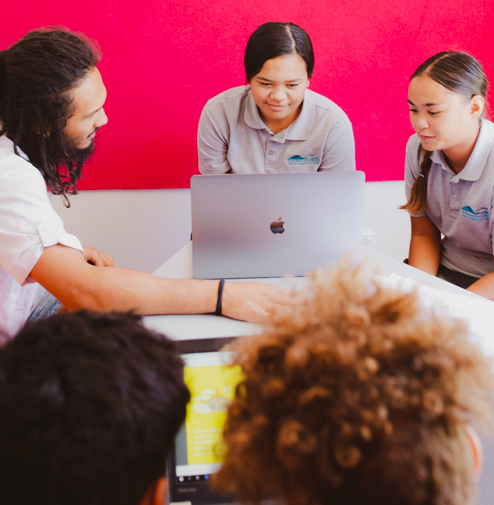 I roto i tēnei ngohe, ka;		Ka marama ake te ākonga he aha e timata moata ai tana waihanga mahere mo te wā mutu ai tāna mahi		Ka taea te whikawhika i nga tākoha whakatā rerekēKo ta Māui Ihumanea ko te whakatakoto whāinga i ngā wā katoa, kia tutuki ai ana hiahia. 
I whakaarohia katoahia e ia ngā tikanga, ngā āhuatanga e tika ana, kātahi ka whakamahia ēnei māramatanga e eke panuku ai ana whāinga. E rite tonu ana ki te whakatakoto mahere whakatā, he mea nui ki te whakarite i ēnei momo whāinga.Whakatakoto whāingaKi te whakatakoto whāinga pai, me mārama ki nga painga o te tākoha i te wā e tai tamariki tonu ana.To āhua i a koe e mahi ana, he paku pēnei		Tīmata te mahi, te whai te mātauranga (16 - 25 te pakeke)		Kei te mahi (26 –45 te pakeke)		Kua tata mutu te mahi/whakatā (46 – 65 te pakeke)Ā tēnā, e hia noa atu ka taea e koe te penapena mo te whakatānga, ka moata to tīmata. Ka nui te $20 mo ngā whāinga o tēnei ngohe.  Heoi anō, ka hiahia rānei koe kia neke atu i te $20 to tākoha. Ka āhei hoki koe ki te whakarerekē i te nui o tō tākoha i a koe e mahi ana, mutu noa. Ka tīmata koe i to $20, engari kia nui kē atu pea, ka rerekē haere hoki ngā āhuatanga e pā ana ki a koe. Tirohia te Tūtohi Mahere Whakatā 1 e whai ake nei, whakautua ngā pātai.Te Mahere Tūtohi Whakata 1Ngā Pātai:Tautuhia ētahi ‘penapena’ matua rerekē noa mai i te tūtohi i runga ake nei.a.    	Whakamāramatia he aha rā te āhuatanga o te mahere penapena 	moni whakatā, mo te wā roa, mou anō, tō whānau rāneiNā, kei a koe. Whakamutua te Mahere Tūtohi Whakataa 2 e whai ake nei 
ki te $50.00 tapeke.Te Mahere Tūtohi Whakata 2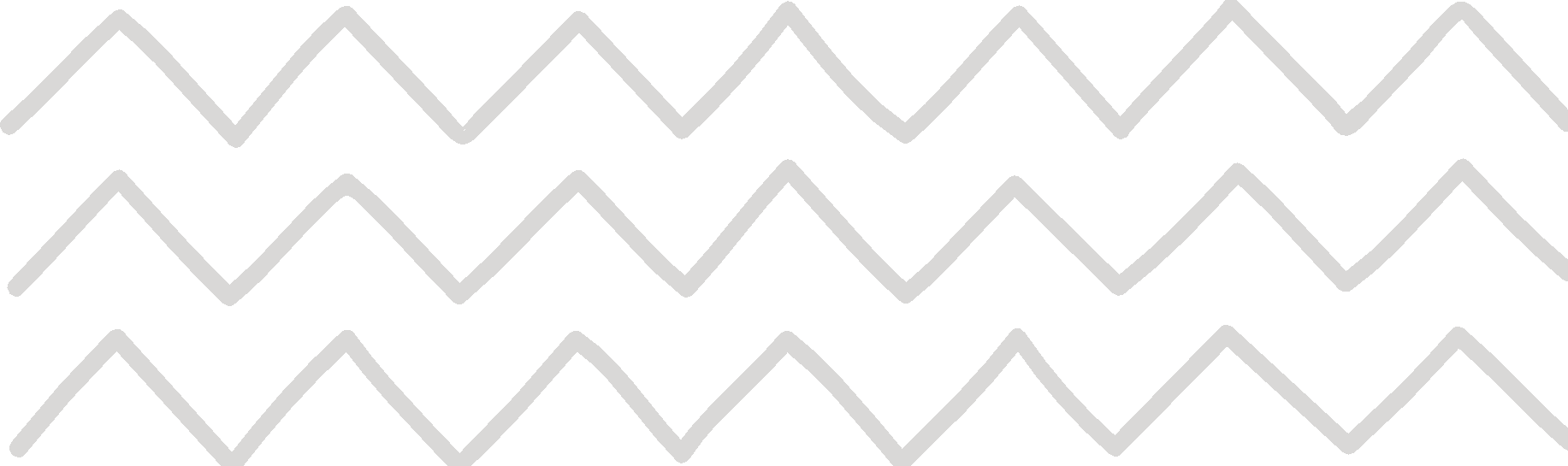 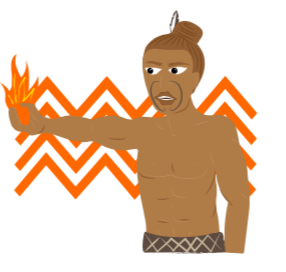 PakekeTapeke ia wikiTapeke (ia wiki, ia tau) 52 wiki16 ki te 65 tau$20.0065 -16 = 49 (ngā tau mai te 16 ki te 65 tau)49 (tau) x 52 (wiki ia tau) = 2548 (tapeke wiki neke atu 
i te 49 tau)2548 x $20 (tapeke tākoha ia wiki)= $50,960.0026 ki te 
65 tau$20.0065 - 26 = 39 (tau mai i te 26 ki te 65)39 (tau) x 52 (wiki ia tau) = 2028 (tapeke wiki 
neke atu i te 39 tau)2028 x $20 (tapeke tākoha ia wiki)= $40,960.0046 ki te 
65 tau$2065 - 46 = 19 (tau mai i te 46 ki te  65 tau)19 (tau) x 52 (wiki ia tau) = 988 (tapeke wiki 
neke atu i te 19 tau)988 x $20 (tapeke tākoha ia wiki)= $19, 760.00PakekeTapeke ia wikiTapeke (ia wiki, ia tau) 52 wiki16 ki te 65 tau$50.0065 -16 = 49 (tau mai i te 16 ki te 65 tau)49 (tau) x 52 (wiki ia tau) = 2548 (tapeke wiki 
neke atu i te 49 tau)2548 x $50 (tapeke tākoha ia wiki)= $__________26 ki te 65 tau$5065 - 26 = 39 (tau mai i te 26 ki te 65 tau)39 (tau) x 52 (wiki ia tau) = 2028 (tapeke wiki 
neke atu i te 39 tau)2028 x $50 (tapeke tākoha ia wiki)= $___________46 ki te 65 tau$5065 - 46 = 19 (tau mai i te 46 ki te 65 tau)19 (tau) x 52 (wiki ia tau) = 988 (tapeke wiki 
neke atu i te 19 tau)988 x $50 (tapeke tākoha ia wiki)= $___________